DPDgroup, grupo al que pertenece SEUR, gana el premio Transform Awards Europe por su proceso de creación de marca DPDgroup, red líder internacional en la entrega de paquetes, ha sido galardonada con el premio de plata Transform Awards por su reciente esfuerzo de rebranding en toda Europa, que reconoce la excelencia y la experiencia del sector en imagen de marca.Madrid, 29 de marzo de 2016- La nueva marca DPDgroup fue lanzada en 2015 para representar la fortaleza de la red internacional de entrega de paquetes. Desarrollada con el apoyo de Lippincott, una consultora creativa global, la nueva marca evolucionó a partir de la participación de todas las Unidades de Negocio que confirman el Grupo en Europa. Colaboradores de todos los países, desde conductores a directivos, han estado implicados en la definición y en la forma de transmitir su ambición a los clientes.La marca DPDgroup fue presentada oficialmente el 18 de marzo de 2015 como la marca comercial internacional de GeoPost, la división de paquetería de Le Groupe La Poste. Bajo la nueva marca, cada Unidad de Negocio de DPDgroup en Europa ha adoptado una nueva identidad visual –unificadas por el cubo rojo- que se ha convertido en símbolo de ofrecer una experiencia de cliente sin fisuras en  toda Europa. SEUR, dado el fuerte reconocimiento de la marca en el mercado español, fortalece su marca incorporando DPDgroup a modo de cobranding, como seña de su pertenencia a este gran grupo internacional. La nueva imagen está ya visible en la flota de vehículos, uniformes y comunicaciones corporativas de SEUR y representa el servicio al cliente global y transfronterizo que SEUR y DPDgroup ofrecen a sus clientes en todos los países en los que operan.Otras marcas comerciales que están fuertemente instaladas en los mercados locales, y que son valoradas por los clientes como expertos en su segmento y por su proximidad local, mantienen también su nombre, aunque adoptarán gradualmente los mismos códigos visuales que DPDgroup. Es el caso de Chronopost en Francia e Interlink Express en el Reino Unido. Esta nueva marca tiene como objetivo apoyar la estrategia de desarrollo del Grupo y situarse como un eje de referencia en Europa y en todo el mundo. "Trabajamos codo con codo con nuestros grupos de negocio y el equipo de Lippincott para crear una nueva estrategia de marca y experiencia de cliente que nos ayude a conseguir nuestros objetivos y que se adapte a nuestra identidad", afirmó Jean-Claude Sonet, director de Marketing y Comunicación de DPDgroup. “Ser premiados con un Transform Award reconoce la innovación y la excelencia creativa que hemos conseguido con este trabajo de marca y lo posiciona además como un éxito. Cada una de las categorías de este prestigioso premio pone el foco en aspectos concretos del proceso de marca, marcando  un punto de referencia  del trabajo de alta calidad que está transformando el sector”."Estamos muy orgullosos de que DPDgroup haya sido reconocido con este prestigioso premio. Hemos tenido una fuerte competencia por el alto nivel de los nominados que han sido valorados por un panel de expertos de la industria en diferentes sectores", explica Vincent Parisse, senior partner en Estrategia de Branding de Lippincott."Ganar este premio es un logro excepcional y refleja la experiencia y el entusiasmo de nuestros socios en toda Europa. Contribuye a nuestro reconocimiento como expertos en los servicios de paquetería", añade Sonet.Hoy en día, DPDgroup es capaz de continuar su desarrollo en Europa y en todo el mundo. Su objetivo es ampliar aún más su enfoque  B2C, ofreciendo  valor añadido a las empresas y a sus clientes de comercio electrónico que están creciendo rápidamente con sus dos servicios más significativos: la entrega interactiva a través de Predict y el desarrollo de su red de puntos de recogida y entrega de paquetes Pickup.• Con Predict todos los destinatarios pueden tener el control de sus envíos. DPDgroup será la primera red de entrega que proporcionará a sus destinatarios en 20 países notificación avanzada de una ventana de entrega de una hora.• DPDgroup siempre está cerca. Gracias a la red Pickup, el 95% de los europeos ya se encuentran a menos de 15 minutos de distancia de un establecimiento de recogida de paquetes y en 2016 esta red se ampliará aún más.Sobre DPDgroup DPDgroup es la segunda red de paquetería internacional más grande de Europa. DPDgroup combina tecnología innovadora y conocimientos locales para proporcionar un servicio flexible y fácil de usar tanto para las empresas distribuidoras como para los compradores. Con su servicio Predict, líder en la industria, DPDgroup está estableciendo un nuevo estándar de comodidad al mantener a los clientes estrechamente en contacto con su entrega.Con 26.000 trabajadores y una red de 16.000 establecimientos locales de recogida, DPDgroup entrega 3 millones de paquetes al día en más de 230 países a través de sus cuatro marcas comerciales: DPD, Chronopost, SEUR e Interlink Express.DPDgroup es la red de paquetería de GeoPost, que registró unas ventas de 4,9 mil millones de euros en 2014. GeoPost es un holding propiedad de Le Groupe La Poste.Acerca de SEUREn SEUR, tras más de siete décadas siendo pioneros en el transporte urgente, contamos con tres grandes ejes de negocio: internacional, comercio electrónico y logística de valor añadido. Los 6.600 empleados de SEUR damos servicio a más de 1.200.000 clientes, gracias a una flota de 3.800 vehículos y más de 1.000 tiendas de proximidad. En nuestra apuesta constante por la innovación, estamos desarrollando nuevos servicios que nos permiten ofrecer eficiencia y calidad a nuestros clientes. Por eso contamos con soluciones como SEUR Predict, por la que informamos de la ventana horaria de 1 hora en la que será entregado el pedido online o  SEUR SunDay y SEUR SameDay que nos permiten realizar envíos en domingo y en el mismo día, reduciendo al máximo el tiempo de espera de los pedidos online.Y nuestra ambición no queda ahí. Somos parte de DPDgroup, una de las mayores redes internacionales de transporte urgente que agrupa las marcas DPD, Chronopost, Interlink Express y SEUR, y que nos permite entregar en más de 230 países. Gracias a esta integración, nos esforzamos cada día por ofrecer una experiencia única a nuestros clientes, basada en el conocimiento de sus necesidades, a la vez que construimos relaciones sólidas con todos ellos.Para más información: 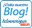 http://www.teloenvioporseur.com/ 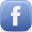 http://www.facebook.com/seur.es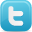 https://twitter.com/SEURhttp://www.linkedin.com/company/SEUR 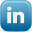      http://saladeprensa.seur.comDpto. Comunicación y Marca SEUR:Carmen Queipo de Llano91 322 25 23carmen.queipodellano@seur.netLaura Gonzalvo 91 322 27 52 laura.gonzalvo@seur.net  Elena Barrera / Luciana Borroni/ TINKLE91 702 10 10   ebarrera@tinkle.es lborroni@tinkle.es